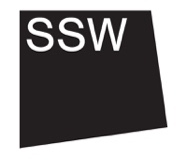 Group Residency 2022-23 | Application Questions
Deadline for applications: Friday 29 July 2022, 1pm BSTThis is a copy of the questions on the application form for the SSW Group Residency. You can use this to prepare your answers before submitting through the online form. For access reasons, if you would prefer not to submit through the online form, complete the questions in this document and send it by email to jenny@ssw.org.uk before the deadline with ‘Group Residency Application’ in the subject line. Please contact us at SSW if you have questions about this residency, if you have technical difficulties or you have access requirements that we can support you with in the application process. Your name
What are your pronouns? 
Tell us what you like to be referred to, for example, they/them, he/him, she/her or any others. 
Email address
Phone number
How do you prefer to be contacted:Are you applying collaboratively?  YES / NO
If no skip to question 8.If yes: What is your collaborator’s name? What are your collaborator’s pronouns?
Where are you based? 
Village, town or city & country please.
What are your preferred/ available dates?
Select as many as possible Tell us what interests and excites you in your work. 
Please use uncomplicated language. For audio/video paste a link and any passwords in the box. We want to hear what you are thinking about or exploring through your work.We are not looking for a CV or exhibition history here, rather to understand what you are doing and what motivates your practice.
(approx. 400 words / 2:00 minute recording)
Why do you want to come on Group Residency at SSW? 
Please use uncomplicated language.For audio/video paste a link and any passwords in the boxTry to be specific – why do you want to participate in Group Residency? Why do you want to come on residency at SSW?You might find it helpful to visit our website to understand what we offer.(approx. 400 words / 2:00 minute recording)Any notes or additional informationThis is a free box for any additional, practical information about your application. Feel free to leave it blank if there is nothing practical we need to know at this stage. If you would like to share any access requirements at this point, please do so here. There is information on how we understand access and some of the support we can offer in the Application Pack.This information will not be used in the selection process.  Examples of work
Please share some examples of your work to support your application. Upload/ link to (any combination of): Up to 6 imagesUp to 2 textsUp to 2 webpagesThis does not need to be recent work if you have had a break from your practice, but it should help us understand your practice better. This can be provided in whatever format is most convenient for you, though please be mindful that the panel has limited time allocated to each application and will not be able to listen to whole films or audio recordings if they are longer than 2 minutes. If you are sending this form via email, please attach images or texts to the email. Link (1): Link 1 password if applicable: Link (2): Link 2 password if applicable: How did you hear about the residency?
Would you like to receive our newsletter? We send less than one per month, with opportunities, events and news.Please complete our equalities monitoring questionnaire. This is available to download from our website or available to complete online via the online form. 
SSW will use the information you provide in this form to contact you and provide you with updates and marketing if agreed. We will share the application questions with the shortlisting panel, while all other information will be held confidentially by SSW. We treat your information with respect. For more information about our privacy practices please visit our website or request a copy of our privacy policy. 
Please paste your completed questions into the online form or send the completed form together with any images and an equalities monitoring form to jenny@ssw.org.uk. We will always respond to confirm we have received your application – if you do not receive a confirmation please check we have received your application. We will be in touch by Friday 12 August 2022 at the latest with the outcomes of the selection process. EmailPhoneEither is fine19 September – 14 October 202221 November – 16 December 202216 January – 10 February 2023Yes please – News & OpportunitiesYes please – Ways of supporting SSWI am already signed upNo thanksI have completed the equalities monitoring questionnaireI agree you may process my information in line with these terms